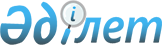 О признании утратившим силу решение районного маслихата от 28 октября 2015 года № 29/299 "Об утверждении Методики ежегодной оценки деятельности административных государственных служащих корпуса "Б" государственного учреждения "Аппарат Каракиянского районного маслихата""Решение Каракиянского районного маслихата Мангистауской области от 27 января 2016 года № 32/342      Примечание РЦПИ.
В тексте документа сохранена пунктуация и орфография оригинала.

      В соответствии с пунктом 5 статьи 7 Закона Республики Казахстан от 23 января 2001 года "О местном государственном управлении и самоуправлении в Республике Казахстан" районный маслихат РЕШИЛ:

      1. Признать утратившим силу решение районного маслихата от 28 октября 2015 года № 29/299 "Об утверждении Методики ежегодной оценки деятельности административных государственных служащих корпуса "Б" государственного учреждения "Аппарат Каракиянского районного маслихата"" (опубликовано в газете "Қарақия" № 77-78 (704-705) от 24 декабря 2015 года, зарегестрировано в Реестре государственной регистрации нормативных правовых актов за № 2906 от 9 декабря 2015 года).

      2. Настоящее решение вводится в действие со дня его подписания.


					© 2012. РГП на ПХВ «Институт законодательства и правовой информации Республики Казахстан» Министерства юстиции Республики Казахстан
				
      Председатель сессии

Б.Дусупов 

      Секретарь районного маслихата

А.Мееров
